Luray – Page County Chamber of Commerce 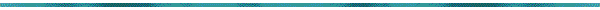 18 Campbell Street, Luray, VA 22835 - Tel: 540-743-3915 - Fax: 540-743-3944www.VisitLurayPage.com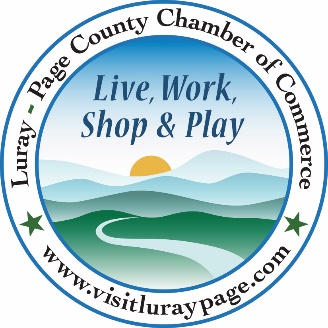 For Immediate Release							   Contact: 540-743-3915January 11, 2023								   events@luraypage.com The Coffee Shop Celebrates its Grand Opening With a Special Ribbon CuttingStanley, VA – The Luray-Page County Chamber of Commerce had the honor of celebrating the town of Stanley’s newest business with a special ribbon cutting.“Welcoming new businesses to our small community brings us all a great amount of joy. Businesses like The Coffee Shop, that give the people of Stanley and Page County a new option for dining and coffee, as well as helping a greater cause is something special. We can’t wait to witness the success they’re sure to experience.”, said Regina Hilliard, President of the Luray-Page County Chamber of Commerce.
Lisa Meadows opened the coffee shop in December 2022 and offers coffees, hot cocoas, and more. When looking to open The Coffee Shop, Lisa was adamant that she wanted it to be located in Stanley, considering the town was lacking a place to get coffee. “Everyone told me to go to Luray, but I said Luray already has a coffee shop and Stanley needed this,” said Meadows, a life-long resident of Stanley. “God spoke to me and said I needed to open a coffee shop…I prayed about finding something to lift women up.” The Coffee Shop sells coffee Sendme Refuge Coffee, which supports a Christian ministry based in Alabama that “shows the love of Jesus” to areas around Tapachula, Mexico by providing feeding centers, education, an orphanage, and water purification. “Our mission, here at The Coffee Shop is to be a lantern to those women in need within the community. That they will find the love and compassion of Jesus where they have never known a loving touch before. To replace hurt and pain with hope and praise for the Glory of God.”During the ribbon cutting ceremony, we were honored to be joined by President of the Luray-Page County Chamber of Commerce Regina Hilliard, Town of Stanley Mayor Mike Knight, Stanley Town Manager Terry Pettit, Town of Luray Mayor Jerry DofflemyerPage County Supervisors Mark Stroupe and Allen Louderbck, and members of the community.The Coffee Shop is located at 115 E Main, Luray. Their hours are Wednesday-Friday 7:00 am-12:00 pm. For more information on their services, you can visit their website, http://coffeeshopllc.com/,  call (540) 778-1111, or email them at thecoffeeshop.stanley@gmail.com. For more details on the ribbon-cutting, contact the Luray-Page County Chamber of Commerce at events@luraypage.com. 